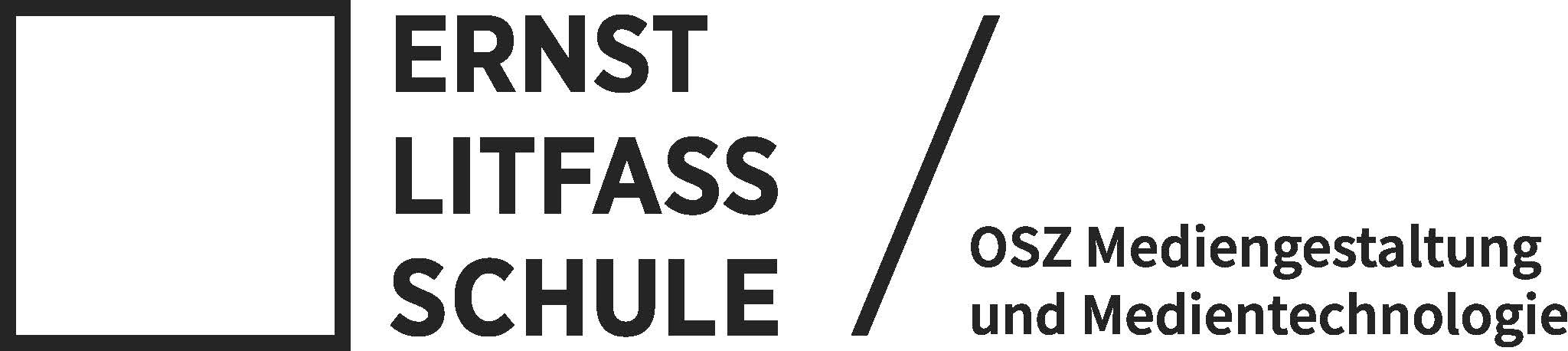 Ernst-Litfaß-Schule                                                                                (Berufsqualifizierung, Berufsausbildung, Studienqualifizierung, Weiterbildung)Cyclopstraße 1–5
13437 Berlin-WittenauTel.: 0 30 / 41 47 92 - 0Fax: 0 30 / 41 47 92 21E-Mail: litfass@ernst-litfass-schule.dewww.ernst-litfass-schule.deBei Antragstellung bzw. vor Aufnahme des Schulbesuches sind vorzulegen:1. Ein tabellarischer Lebenslauf (lückenlose Angaben und Nachweise!)2. Zwei Lichtbilder neueren Datums3. Kopie des Abschlusszeugnisses der allgemein bildenden Schule4. Kopie des Abschlusszeugnisses der Berufsschule / Berufsfachschule5. Kopie des Facharbeiterbriefes / Prüfungszeugnisses der IHK*) Entsprechende Nachweise sind beizufügen                          Aufnahmeantrag Aufnahmeantrag Aufnahmeantrag Aufnahmeantrag Aufnahmeantrag Aufnahmeantrag Aufnahmeantrag Aufnahmeantrag Aufnahmeantrag Aufnahmeantrag Aufnahmeantrag Aufnahmeantrag Aufnahmeantrag Aufnahmeantrag Aufnahmeantrag Aufnahmeantrag Aufnahmeantrag Aufnahmeantrag Aufnahmeantrag Aufnahmeantrag Aufnahmeantrag Aufnahmeantrag Aufnahmeantrag Aufnahmeantrag Aufnahmeantrag Aufnahmeantrag Aufnahmeantrag Aufnahmeantrag Aufnahmeantrag Aufnahmeantrag Aufnahmeantrag Aufnahmeantrag Aufnahmeantrag Aufnahmeantrag Aufnahmeantrag Aufnahmeantrag Aufnahmeantrag Aufnahmeantrag Aufnahmeantrag Aufnahmeantrag Aufnahmeantrag Aufnahmeantrag Aufnahmeantrag Aufnahmeantrag Aufnahmeantrag für die für die für die für die für die für die für die für die für die für die für die Berufsoberschule (BOS), Fachrichtung GestaltungBerufsoberschule (BOS), Fachrichtung GestaltungBerufsoberschule (BOS), Fachrichtung GestaltungBerufsoberschule (BOS), Fachrichtung GestaltungBerufsoberschule (BOS), Fachrichtung GestaltungBerufsoberschule (BOS), Fachrichtung GestaltungBerufsoberschule (BOS), Fachrichtung GestaltungBerufsoberschule (BOS), Fachrichtung GestaltungBerufsoberschule (BOS), Fachrichtung GestaltungBerufsoberschule (BOS), Fachrichtung GestaltungBerufsoberschule (BOS), Fachrichtung GestaltungBerufsoberschule (BOS), Fachrichtung GestaltungBerufsoberschule (BOS), Fachrichtung GestaltungBerufsoberschule (BOS), Fachrichtung GestaltungBerufsoberschule (BOS), Fachrichtung GestaltungBerufsoberschule (BOS), Fachrichtung GestaltungBerufsoberschule (BOS), Fachrichtung GestaltungBerufsoberschule (BOS), Fachrichtung GestaltungBerufsoberschule (BOS), Fachrichtung GestaltungBerufsoberschule (BOS), Fachrichtung GestaltungBerufsoberschule (BOS), Fachrichtung GestaltungBerufsoberschule (BOS), Fachrichtung GestaltungBerufsoberschule (BOS), Fachrichtung GestaltungBerufsoberschule (BOS), Fachrichtung GestaltungBerufsoberschule (BOS), Fachrichtung GestaltungBerufsoberschule (BOS), Fachrichtung GestaltungBerufsoberschule (BOS), Fachrichtung GestaltungBerufsoberschule (BOS), Fachrichtung GestaltungBerufsoberschule (BOS), Fachrichtung GestaltungBerufsoberschule (BOS), Fachrichtung GestaltungBerufsoberschule (BOS), Fachrichtung GestaltungBerufsoberschule (BOS), Fachrichtung GestaltungBerufsoberschule (BOS), Fachrichtung GestaltungBerufsoberschule (BOS), Fachrichtung GestaltungBerufsoberschule (BOS), Fachrichtung GestaltungBerufsoberschule (BOS), Fachrichtung GestaltungBerufsoberschule (BOS), Fachrichtung GestaltungBerufsoberschule (BOS), Fachrichtung GestaltungBerufsoberschule (BOS), Fachrichtung GestaltungBerufsoberschule (BOS), Fachrichtung GestaltungBerufsoberschule (BOS), Fachrichtung GestaltungBerufsoberschule (BOS), Fachrichtung GestaltungBerufsoberschule (BOS), Fachrichtung GestaltungBerufsoberschule (BOS), Fachrichtung GestaltungBerufsoberschule (BOS), Fachrichtung GestaltungEinstieg in Einstieg in Einstieg in Einstieg in Einstieg in erste Jahrgangsstufe (Klasse 12)erste Jahrgangsstufe (Klasse 12)erste Jahrgangsstufe (Klasse 12)erste Jahrgangsstufe (Klasse 12)erste Jahrgangsstufe (Klasse 12)erste Jahrgangsstufe (Klasse 12)erste Jahrgangsstufe (Klasse 12)erste Jahrgangsstufe (Klasse 12)erste Jahrgangsstufe (Klasse 12)erste Jahrgangsstufe (Klasse 12)erste Jahrgangsstufe (Klasse 12)erste Jahrgangsstufe (Klasse 12)erste Jahrgangsstufe (Klasse 12) zweite Jahrgangsstufe (Klasse 13) zweite Jahrgangsstufe (Klasse 13) zweite Jahrgangsstufe (Klasse 13) zweite Jahrgangsstufe (Klasse 13) zweite Jahrgangsstufe (Klasse 13) zweite Jahrgangsstufe (Klasse 13) zweite Jahrgangsstufe (Klasse 13) zweite Jahrgangsstufe (Klasse 13) zweite Jahrgangsstufe (Klasse 13) zweite Jahrgangsstufe (Klasse 13) zweite Jahrgangsstufe (Klasse 13) zweite Jahrgangsstufe (Klasse 13) zweite Jahrgangsstufe (Klasse 13) zweite Jahrgangsstufe (Klasse 13) zweite Jahrgangsstufe (Klasse 13) zweite Jahrgangsstufe (Klasse 13) zweite Jahrgangsstufe (Klasse 13) zweite Jahrgangsstufe (Klasse 13)Name:Name:Name:Name:Name:Vorname:Vorname:Vorname:Vorname:Vorname:Vorname:Vorname:Vorname:Vorname:Vorname:Vorname:Vorname:Geb.-Datum:Geb.-Datum:Geb.-Datum:Geb.-Datum:Geb.-Datum:Geb.-Ort:Geb.-Ort:Geb.-Ort:Geb.-Ort:Geb.-Ort:Geb.-Ort:Geb.-Ort:Geb.-Ort:Geb.-Ort:Geb.-Ort:Geb.-Ort:Geb.-Ort:Geschlecht: Geschlecht: Geschlecht: Geschlecht: Geschlecht: Geschlecht: männlichmännlichweiblichweiblichweiblichweiblichweiblichweiblichweiblichStaatsangehörigkeit:*)Staatsangehörigkeit:*)Staatsangehörigkeit:*)Staatsangehörigkeit:*)Staatsangehörigkeit:*)Staatsangehörigkeit:*)Staatsangehörigkeit:*)Staatsangehörigkeit:*)Staatsangehörigkeit:*)Staatsangehörigkeit:*)Staatsangehörigkeit:*)Staatsangehörigkeit:*)Straße:Straße:Straße:Straße:Straße:PLZ/Ort:PLZ/Ort:PLZ/Ort:PLZ/Ort:PLZ/Ort:PLZ/Ort:PLZ/Ort:PLZ/Ort:PLZ/Ort:PLZ/Ort:PLZ/Ort:PLZ/Ort:wohnhaft bei:wohnhaft bei:wohnhaft bei:wohnhaft bei:wohnhaft bei:Kreis / Bundesland:Kreis / Bundesland:Kreis / Bundesland:Kreis / Bundesland:Kreis / Bundesland:Kreis / Bundesland:Kreis / Bundesland:Kreis / Bundesland:Kreis / Bundesland:Kreis / Bundesland:Kreis / Bundesland:Kreis / Bundesland:E-Mail:E-Mail:E-Mail:E-Mail:E-Mail:Telefon:Telefon:Telefon:Telefon:Telefon:Telefon:Telefon:Telefon:Telefon:Telefon:Telefon:Telefon:Handy:Handy:Handy:Handy:Handy:Handy:Handy:Handy:Handy:Handy:Handy:Handy:Schulbildung:Schulbildung:Schulbildung:Schulbildung:Schulbildung:Schulbildung:Schulbildung:Schulbildung:Der mittlere Schulabschluss (ehem. Realschulabschluss) wurde/wird erreicht im JahrDer mittlere Schulabschluss (ehem. Realschulabschluss) wurde/wird erreicht im JahrDer mittlere Schulabschluss (ehem. Realschulabschluss) wurde/wird erreicht im JahrDer mittlere Schulabschluss (ehem. Realschulabschluss) wurde/wird erreicht im JahrDer mittlere Schulabschluss (ehem. Realschulabschluss) wurde/wird erreicht im JahrDer mittlere Schulabschluss (ehem. Realschulabschluss) wurde/wird erreicht im JahrDer mittlere Schulabschluss (ehem. Realschulabschluss) wurde/wird erreicht im JahrDer mittlere Schulabschluss (ehem. Realschulabschluss) wurde/wird erreicht im JahrDer mittlere Schulabschluss (ehem. Realschulabschluss) wurde/wird erreicht im JahrDer mittlere Schulabschluss (ehem. Realschulabschluss) wurde/wird erreicht im JahrDer mittlere Schulabschluss (ehem. Realschulabschluss) wurde/wird erreicht im JahrDer mittlere Schulabschluss (ehem. Realschulabschluss) wurde/wird erreicht im JahrDer mittlere Schulabschluss (ehem. Realschulabschluss) wurde/wird erreicht im JahrDer mittlere Schulabschluss (ehem. Realschulabschluss) wurde/wird erreicht im JahrDer mittlere Schulabschluss (ehem. Realschulabschluss) wurde/wird erreicht im JahrDer mittlere Schulabschluss (ehem. Realschulabschluss) wurde/wird erreicht im JahrDer mittlere Schulabschluss (ehem. Realschulabschluss) wurde/wird erreicht im JahrDer mittlere Schulabschluss (ehem. Realschulabschluss) wurde/wird erreicht im JahrDer mittlere Schulabschluss (ehem. Realschulabschluss) wurde/wird erreicht im JahrDer mittlere Schulabschluss (ehem. Realschulabschluss) wurde/wird erreicht im JahrDer mittlere Schulabschluss (ehem. Realschulabschluss) wurde/wird erreicht im JahrDer mittlere Schulabschluss (ehem. Realschulabschluss) wurde/wird erreicht im JahrDer mittlere Schulabschluss (ehem. Realschulabschluss) wurde/wird erreicht im JahrDer mittlere Schulabschluss (ehem. Realschulabschluss) wurde/wird erreicht im JahrDer mittlere Schulabschluss (ehem. Realschulabschluss) wurde/wird erreicht im JahrDer mittlere Schulabschluss (ehem. Realschulabschluss) wurde/wird erreicht im JahrDer mittlere Schulabschluss (ehem. Realschulabschluss) wurde/wird erreicht im JahrDer mittlere Schulabschluss (ehem. Realschulabschluss) wurde/wird erreicht im JahrDer mittlere Schulabschluss (ehem. Realschulabschluss) wurde/wird erreicht im JahrDer mittlere Schulabschluss (ehem. Realschulabschluss) wurde/wird erreicht im JahrDer mittlere Schulabschluss (ehem. Realschulabschluss) wurde/wird erreicht im JahrDer mittlere Schulabschluss (ehem. Realschulabschluss) wurde/wird erreicht im JahrDer mittlere Schulabschluss (ehem. Realschulabschluss) wurde/wird erreicht im Jahr*)*)*)*)*)*)*)Name und Art der zuletzt besuchten allgemein bildenden Schule:Name und Art der zuletzt besuchten allgemein bildenden Schule:Name und Art der zuletzt besuchten allgemein bildenden Schule:Name und Art der zuletzt besuchten allgemein bildenden Schule:Name und Art der zuletzt besuchten allgemein bildenden Schule:Name und Art der zuletzt besuchten allgemein bildenden Schule:Name und Art der zuletzt besuchten allgemein bildenden Schule:Name und Art der zuletzt besuchten allgemein bildenden Schule:Name und Art der zuletzt besuchten allgemein bildenden Schule:Name und Art der zuletzt besuchten allgemein bildenden Schule:Name und Art der zuletzt besuchten allgemein bildenden Schule:Name und Art der zuletzt besuchten allgemein bildenden Schule:Name und Art der zuletzt besuchten allgemein bildenden Schule:Name und Art der zuletzt besuchten allgemein bildenden Schule:Name und Art der zuletzt besuchten allgemein bildenden Schule:Name und Art der zuletzt besuchten allgemein bildenden Schule:Name und Art der zuletzt besuchten allgemein bildenden Schule:Name und Art der zuletzt besuchten allgemein bildenden Schule:Name und Art der zuletzt besuchten allgemein bildenden Schule:Name und Art der zuletzt besuchten allgemein bildenden Schule:Name und Art der zuletzt besuchten allgemein bildenden Schule:Name und Art der zuletzt besuchten allgemein bildenden Schule:Name und Art der zuletzt besuchten allgemein bildenden Schule:Name und Art der zuletzt besuchten allgemein bildenden Schule:Name und Art der zuletzt besuchten allgemein bildenden Schule:Name und Art der zuletzt besuchten allgemein bildenden Schule:Name und Art der zuletzt besuchten allgemein bildenden Schule:Name und Art der zuletzt besuchten allgemein bildenden Schule:HauptschuleHauptschuleHauptschuleHauptschuleRealschuleRealschuleRealschuleRealschuleISSISSISSISSGymnasiumGymnasiumGymnasiumGymnasiumGymnasiumBerufsfachschuleBerufsfachschuleBerufsfachschuleBerufsfachschuleBerufsfachschuleBerufsfachschuleBerufsfachschuleBerufsfachschuleBerufsfachschuleandere:andere:andere:Zuletzt besuchte KlassenstufeZuletzt besuchte KlassenstufeZuletzt besuchte KlassenstufeZuletzt besuchte KlassenstufeZuletzt besuchte KlassenstufeZuletzt besuchte KlassenstufeZuletzt besuchte KlassenstufeZuletzt besuchte KlassenstufeZuletzt besuchte KlassenstufeZuletzt besuchte KlassenstufeZuletzt besuchte KlassenstufeZuletzt besuchte KlassenstufeZuletzt besuchte Klassenstufe   Schulbesuchsjahre   Schulbesuchsjahre   Schulbesuchsjahre   Schulbesuchsjahre   Schulbesuchsjahre   Schulbesuchsjahre   Schulbesuchsjahre   Schulbesuchsjahre   SchulbesuchsjahreHaben Sie bereits eine Fachoberschule oder Berufsoberschule besucht?Haben Sie bereits eine Fachoberschule oder Berufsoberschule besucht?Haben Sie bereits eine Fachoberschule oder Berufsoberschule besucht?Haben Sie bereits eine Fachoberschule oder Berufsoberschule besucht?Haben Sie bereits eine Fachoberschule oder Berufsoberschule besucht?Haben Sie bereits eine Fachoberschule oder Berufsoberschule besucht?Haben Sie bereits eine Fachoberschule oder Berufsoberschule besucht?Haben Sie bereits eine Fachoberschule oder Berufsoberschule besucht?Haben Sie bereits eine Fachoberschule oder Berufsoberschule besucht?Haben Sie bereits eine Fachoberschule oder Berufsoberschule besucht?Haben Sie bereits eine Fachoberschule oder Berufsoberschule besucht?Haben Sie bereits eine Fachoberschule oder Berufsoberschule besucht?Haben Sie bereits eine Fachoberschule oder Berufsoberschule besucht?Haben Sie bereits eine Fachoberschule oder Berufsoberschule besucht?Haben Sie bereits eine Fachoberschule oder Berufsoberschule besucht?Haben Sie bereits eine Fachoberschule oder Berufsoberschule besucht?Haben Sie bereits eine Fachoberschule oder Berufsoberschule besucht?Haben Sie bereits eine Fachoberschule oder Berufsoberschule besucht?Haben Sie bereits eine Fachoberschule oder Berufsoberschule besucht?Haben Sie bereits eine Fachoberschule oder Berufsoberschule besucht?Haben Sie bereits eine Fachoberschule oder Berufsoberschule besucht?Haben Sie bereits eine Fachoberschule oder Berufsoberschule besucht?Haben Sie bereits eine Fachoberschule oder Berufsoberschule besucht?Haben Sie bereits eine Fachoberschule oder Berufsoberschule besucht?Haben Sie bereits eine Fachoberschule oder Berufsoberschule besucht?Haben Sie bereits eine Fachoberschule oder Berufsoberschule besucht?Haben Sie bereits eine Fachoberschule oder Berufsoberschule besucht?Haben Sie bereits eine Fachoberschule oder Berufsoberschule besucht?Haben Sie bereits eine Fachoberschule oder Berufsoberschule besucht?Haben Sie bereits eine Fachoberschule oder Berufsoberschule besucht?Haben Sie bereits eine Fachoberschule oder Berufsoberschule besucht?Haben Sie bereits eine Fachoberschule oder Berufsoberschule besucht?Haben Sie bereits eine Fachoberschule oder Berufsoberschule besucht?Haben Sie bereits eine Fachoberschule oder Berufsoberschule besucht?Haben Sie bereits eine Fachoberschule oder Berufsoberschule besucht?Ja*)Ja*)neinneinneinneinnein(Ggf. Dauer des Schulbesuchs  	(Ggf. Dauer des Schulbesuchs  	(Ggf. Dauer des Schulbesuchs  	(Ggf. Dauer des Schulbesuchs  	(Ggf. Dauer des Schulbesuchs  	(Ggf. Dauer des Schulbesuchs  	(Ggf. Dauer des Schulbesuchs  	(Ggf. Dauer des Schulbesuchs  	(Ggf. Dauer des Schulbesuchs  	(Ggf. Dauer des Schulbesuchs  	(Ggf. Dauer des Schulbesuchs  	(Ggf. Dauer des Schulbesuchs  	(Ggf. Dauer des Schulbesuchs  	(Ggf. Dauer des Schulbesuchs  	(Ggf. Dauer des Schulbesuchs  	vonvonvonvonbisbisbis))Grund des Abbruchs:Grund des Abbruchs:Grund des Abbruchs:Grund des Abbruchs:Grund des Abbruchs:Grund des Abbruchs:Grund des Abbruchs:Grund des Abbruchs:Grund des Abbruchs:Grund des Abbruchs:Grund des Abbruchs:Grund des Abbruchs:Grund des Abbruchs:Grund des Abbruchs:Grund des Abbruchs:Berufsausbildung, Praktikum oder Berufserfahrung:Berufsausbildung, Praktikum oder Berufserfahrung:Berufsausbildung, Praktikum oder Berufserfahrung:Berufsausbildung, Praktikum oder Berufserfahrung:Berufsausbildung, Praktikum oder Berufserfahrung:Berufsausbildung, Praktikum oder Berufserfahrung:Berufsausbildung, Praktikum oder Berufserfahrung:Berufsausbildung, Praktikum oder Berufserfahrung:Berufsausbildung, Praktikum oder Berufserfahrung:Berufsausbildung, Praktikum oder Berufserfahrung:Berufsausbildung, Praktikum oder Berufserfahrung:Berufsausbildung, Praktikum oder Berufserfahrung:Berufsausbildung, Praktikum oder Berufserfahrung:Berufsausbildung, Praktikum oder Berufserfahrung:Berufsausbildung, Praktikum oder Berufserfahrung:Berufsausbildung, Praktikum oder Berufserfahrung:Berufsausbildung, Praktikum oder Berufserfahrung:Berufsausbildung, Praktikum oder Berufserfahrung:Berufsausbildung, Praktikum oder Berufserfahrung:Berufsausbildung, Praktikum oder Berufserfahrung:Berufsausbildung, Praktikum oder Berufserfahrung:Berufsausbildung, Praktikum oder Berufserfahrung:Berufsausbildung, Praktikum oder Berufserfahrung:Berufsausbildung, Praktikum oder Berufserfahrung:Berufsausbildung, Praktikum oder Berufserfahrung:Berufsausbildung, Praktikum oder Berufserfahrung:Berufsausbildung, Praktikum oder Berufserfahrung:Berufsausbildung, Praktikum oder Berufserfahrung:Berufsausbildung, Praktikum oder Berufserfahrung:Berufsausbildung, Praktikum oder Berufserfahrung:Berufsausbildung, Praktikum oder Berufserfahrung:Berufsausbildung, Praktikum oder Berufserfahrung:Berufsausbildung, Praktikum oder Berufserfahrung:Berufsausbildung, Praktikum oder Berufserfahrung:Berufsausbildung, Praktikum oder Berufserfahrung:Berufsausbildung, Praktikum oder Berufserfahrung:Berufsausbildung, Praktikum oder Berufserfahrung:Berufsausbildung, Praktikum oder Berufserfahrung:Berufsausbildung, Praktikum oder Berufserfahrung:Berufsausbildung, Praktikum oder Berufserfahrung:Berufsausbildung, Praktikum oder Berufserfahrung:Berufsausbildung, Praktikum oder Berufserfahrung:Berufsausbildung, Praktikum oder Berufserfahrung:Berufsausbildung, Praktikum oder Berufserfahrung:Berufsausbildung, Praktikum oder Berufserfahrung:Erlernter Beruf:Erlernter Beruf:Erlernter Beruf:Erlernter Beruf:Erlernter Beruf:Erlernter Beruf:Erlernter Beruf:Erlernter Beruf:Erlernter Beruf:Erlernter Beruf:Erlernter Beruf:Erlernter Beruf:Abschlussprüfung amAbschlussprüfung amAbschlussprüfung amAbschlussprüfung amAbschlussprüfung amAbschlussprüfung amAbschlussprüfung amAbschlussprüfung amAbschlussprüfung amAbschlussprüfung amAbschlussprüfung am*)*)*)*)bei Firmabei Firmabei Firmabei Firmabei Firmabei Firmabei Firmabei Firmabei Firmabei Firmabei Firmabei FirmaBerufserfahrung alsBerufserfahrung alsBerufserfahrung alsBerufserfahrung alsBerufserfahrung alsBerufserfahrung alsBerufserfahrung alsBerufserfahrung alsBerufserfahrung alsBerufserfahrung alsBerufserfahrung alsBerufserfahrung alsvonvonvonvonbisbis*)bei Firmabei Firmabei Firmabei Firmabei Firmabei Firmabei Firmabei Firmabei Firmabei Firmabei Firmabei FirmaAngaben zur zweiten FremdspracheAngaben zur zweiten FremdspracheAngaben zur zweiten FremdspracheAngaben zur zweiten FremdspracheAngaben zur zweiten FremdspracheAngaben zur zweiten FremdspracheAngaben zur zweiten FremdspracheAngaben zur zweiten FremdspracheAngaben zur zweiten FremdspracheAngaben zur zweiten FremdspracheAngaben zur zweiten FremdspracheAngaben zur zweiten FremdspracheAngaben zur zweiten FremdspracheAngaben zur zweiten FremdspracheAngaben zur zweiten FremdspracheAngaben zur zweiten FremdspracheAngaben zur zweiten FremdspracheAngaben zur zweiten FremdspracheAngaben zur zweiten FremdspracheAngaben zur zweiten FremdspracheAngaben zur zweiten FremdspracheAngaben zur zweiten FremdspracheAngaben zur zweiten FremdspracheAngaben zur zweiten FremdspracheAngaben zur zweiten FremdspracheAngaben zur zweiten FremdspracheAngaben zur zweiten FremdspracheAngaben zur zweiten FremdspracheAngaben zur zweiten FremdspracheAngaben zur zweiten FremdspracheAngaben zur zweiten FremdspracheAngestrebter Abschluss:Angestrebter Abschluss:Angestrebter Abschluss:Angestrebter Abschluss:Angestrebter Abschluss:Angestrebter Abschluss:Angestrebter Abschluss:Angestrebter Abschluss:Angestrebter Abschluss:Angestrebter Abschluss:Angestrebter Abschluss:Angestrebter Abschluss:Allgemeine Hochschulreife Allgemeine Hochschulreife Allgemeine Hochschulreife Allgemeine Hochschulreife Allgemeine Hochschulreife Allgemeine Hochschulreife Allgemeine Hochschulreife Allgemeine Hochschulreife Ich bin bereits vier Jahre in der Fremdsprache Ich bin bereits vier Jahre in der Fremdsprache Ich bin bereits vier Jahre in der Fremdsprache Ich bin bereits vier Jahre in der Fremdsprache Ich bin bereits vier Jahre in der Fremdsprache Ich bin bereits vier Jahre in der Fremdsprache Ich bin bereits vier Jahre in der Fremdsprache Ich bin bereits vier Jahre in der Fremdsprache Ich bin bereits vier Jahre in der Fremdsprache Ich bin bereits vier Jahre in der Fremdsprache Ich bin bereits vier Jahre in der Fremdsprache Ich bin bereits vier Jahre in der Fremdsprache Ich bin bereits vier Jahre in der Fremdsprache Ich bin bereits vier Jahre in der Fremdsprache Ich bin bereits vier Jahre in der Fremdsprache Ich bin bereits vier Jahre in der Fremdsprache Ich bin bereits vier Jahre in der Fremdsprache Ich bin bereits vier Jahre in der Fremdsprache Ich bin bereits vier Jahre in der Fremdsprache Ich bin bereits vier Jahre in der Fremdsprache unterrichtet worden. *)unterrichtet worden. *)unterrichtet worden. *)Ich möchte in der Berufsoberschule Spanisch erlernenIch möchte in der Berufsoberschule Spanisch erlernenIch möchte in der Berufsoberschule Spanisch erlernenIch möchte in der Berufsoberschule Spanisch erlernenIch möchte in der Berufsoberschule Spanisch erlernenIch möchte in der Berufsoberschule Spanisch erlernenIch möchte in der Berufsoberschule Spanisch erlernenIch möchte in der Berufsoberschule Spanisch erlernenIch möchte in der Berufsoberschule Spanisch erlernenIch möchte in der Berufsoberschule Spanisch erlernenIch möchte in der Berufsoberschule Spanisch erlernenIch möchte in der Berufsoberschule Spanisch erlernenIch möchte in der Berufsoberschule Spanisch erlernenIch möchte in der Berufsoberschule Spanisch erlernenIch möchte in der Berufsoberschule Spanisch erlernenIch möchte in der Berufsoberschule Spanisch erlernenIch möchte in der Berufsoberschule Spanisch erlernenIch möchte in der Berufsoberschule Spanisch erlernenIch möchte in der Berufsoberschule Spanisch erlernenIch möchte in der Berufsoberschule Spanisch erlernenIch möchte in der Berufsoberschule Spanisch erlernenIch möchte in der Berufsoberschule Spanisch erlernenIch möchte in der Berufsoberschule Spanisch erlernenIch möchte in der Berufsoberschule Spanisch erlernenIch möchte in der Berufsoberschule Spanisch erlernenIch möchte in der Berufsoberschule Spanisch erlernenIch möchte in der Berufsoberschule Spanisch erlernenIch kann Kenntnisse in der Fremdsprache Ich kann Kenntnisse in der Fremdsprache Ich kann Kenntnisse in der Fremdsprache Ich kann Kenntnisse in der Fremdsprache Ich kann Kenntnisse in der Fremdsprache Ich kann Kenntnisse in der Fremdsprache Ich kann Kenntnisse in der Fremdsprache Ich kann Kenntnisse in der Fremdsprache Ich kann Kenntnisse in der Fremdsprache Ich kann Kenntnisse in der Fremdsprache Ich kann Kenntnisse in der Fremdsprache Ich kann Kenntnisse in der Fremdsprache Ich kann Kenntnisse in der Fremdsprache Ich kann Kenntnisse in der Fremdsprache Ich kann Kenntnisse in der Fremdsprache Ich kann Kenntnisse in der Fremdsprache Ich kann Kenntnisse in der Fremdsprache Ich kann Kenntnisse in der Fremdsprache Ich kann Kenntnisse in der Fremdsprache Ich kann Kenntnisse in der Fremdsprache auf dem B1- Niveau auf dem B1- Niveau auf dem B1- Niveau belegen. *)belegen. *)belegen. *)belegen. *)belegen. *)belegen. *)belegen. *)belegen. *)belegen. *)belegen. *)belegen. *)belegen. *)belegen. *)belegen. *)belegen. *)belegen. *)belegen. *)belegen. *)belegen. *)belegen. *)Fachgebundene Hochschulreife  –Fachgebundene Hochschulreife  –Fachgebundene Hochschulreife  –Fachgebundene Hochschulreife  –Fachgebundene Hochschulreife  –Fachgebundene Hochschulreife  –Fachgebundene Hochschulreife  –Fachgebundene Hochschulreife  –Fachgebundene Hochschulreife  –Fachgebundene Hochschulreife  –Fachgebundene Hochschulreife  –Fachgebundene Hochschulreife  –Ich benötige keine zweite Fremdsprache.Ich benötige keine zweite Fremdsprache.Ich benötige keine zweite Fremdsprache.Ich benötige keine zweite Fremdsprache.Ich benötige keine zweite Fremdsprache.Ich benötige keine zweite Fremdsprache.Ich benötige keine zweite Fremdsprache.Ich benötige keine zweite Fremdsprache.Ich benötige keine zweite Fremdsprache.Ich benötige keine zweite Fremdsprache.Ich benötige keine zweite Fremdsprache.Ich benötige keine zweite Fremdsprache.Ich benötige keine zweite Fremdsprache.Ich benötige keine zweite Fremdsprache.Ich benötige keine zweite Fremdsprache.Ich benötige keine zweite Fremdsprache.Ich benötige keine zweite Fremdsprache.Ich benötige keine zweite Fremdsprache.Ich benötige keine zweite Fremdsprache.Ich benötige keine zweite Fremdsprache.Die Ausführungen über das Anmelde- und Auswahlverfahren, insbesondere die über die Probezeit, habe ich zur Kenntnis genommen.Die Ausführungen über das Anmelde- und Auswahlverfahren, insbesondere die über die Probezeit, habe ich zur Kenntnis genommen.Die Ausführungen über das Anmelde- und Auswahlverfahren, insbesondere die über die Probezeit, habe ich zur Kenntnis genommen.Die Ausführungen über das Anmelde- und Auswahlverfahren, insbesondere die über die Probezeit, habe ich zur Kenntnis genommen.Die Ausführungen über das Anmelde- und Auswahlverfahren, insbesondere die über die Probezeit, habe ich zur Kenntnis genommen.Die Ausführungen über das Anmelde- und Auswahlverfahren, insbesondere die über die Probezeit, habe ich zur Kenntnis genommen.Die Ausführungen über das Anmelde- und Auswahlverfahren, insbesondere die über die Probezeit, habe ich zur Kenntnis genommen.Die Ausführungen über das Anmelde- und Auswahlverfahren, insbesondere die über die Probezeit, habe ich zur Kenntnis genommen.Die Ausführungen über das Anmelde- und Auswahlverfahren, insbesondere die über die Probezeit, habe ich zur Kenntnis genommen.Die Ausführungen über das Anmelde- und Auswahlverfahren, insbesondere die über die Probezeit, habe ich zur Kenntnis genommen.Die Ausführungen über das Anmelde- und Auswahlverfahren, insbesondere die über die Probezeit, habe ich zur Kenntnis genommen.Die Ausführungen über das Anmelde- und Auswahlverfahren, insbesondere die über die Probezeit, habe ich zur Kenntnis genommen.Die Ausführungen über das Anmelde- und Auswahlverfahren, insbesondere die über die Probezeit, habe ich zur Kenntnis genommen.Die Ausführungen über das Anmelde- und Auswahlverfahren, insbesondere die über die Probezeit, habe ich zur Kenntnis genommen.Die Ausführungen über das Anmelde- und Auswahlverfahren, insbesondere die über die Probezeit, habe ich zur Kenntnis genommen.Die Ausführungen über das Anmelde- und Auswahlverfahren, insbesondere die über die Probezeit, habe ich zur Kenntnis genommen.Die Ausführungen über das Anmelde- und Auswahlverfahren, insbesondere die über die Probezeit, habe ich zur Kenntnis genommen.Die Ausführungen über das Anmelde- und Auswahlverfahren, insbesondere die über die Probezeit, habe ich zur Kenntnis genommen.Die Ausführungen über das Anmelde- und Auswahlverfahren, insbesondere die über die Probezeit, habe ich zur Kenntnis genommen.Die Ausführungen über das Anmelde- und Auswahlverfahren, insbesondere die über die Probezeit, habe ich zur Kenntnis genommen.Die Ausführungen über das Anmelde- und Auswahlverfahren, insbesondere die über die Probezeit, habe ich zur Kenntnis genommen.Die Ausführungen über das Anmelde- und Auswahlverfahren, insbesondere die über die Probezeit, habe ich zur Kenntnis genommen.Die Ausführungen über das Anmelde- und Auswahlverfahren, insbesondere die über die Probezeit, habe ich zur Kenntnis genommen.Die Ausführungen über das Anmelde- und Auswahlverfahren, insbesondere die über die Probezeit, habe ich zur Kenntnis genommen.Die Ausführungen über das Anmelde- und Auswahlverfahren, insbesondere die über die Probezeit, habe ich zur Kenntnis genommen.Die Ausführungen über das Anmelde- und Auswahlverfahren, insbesondere die über die Probezeit, habe ich zur Kenntnis genommen.Die Ausführungen über das Anmelde- und Auswahlverfahren, insbesondere die über die Probezeit, habe ich zur Kenntnis genommen.Die Ausführungen über das Anmelde- und Auswahlverfahren, insbesondere die über die Probezeit, habe ich zur Kenntnis genommen.Die Ausführungen über das Anmelde- und Auswahlverfahren, insbesondere die über die Probezeit, habe ich zur Kenntnis genommen.Die Ausführungen über das Anmelde- und Auswahlverfahren, insbesondere die über die Probezeit, habe ich zur Kenntnis genommen.Die Ausführungen über das Anmelde- und Auswahlverfahren, insbesondere die über die Probezeit, habe ich zur Kenntnis genommen.Die Ausführungen über das Anmelde- und Auswahlverfahren, insbesondere die über die Probezeit, habe ich zur Kenntnis genommen.Die Ausführungen über das Anmelde- und Auswahlverfahren, insbesondere die über die Probezeit, habe ich zur Kenntnis genommen.Die Ausführungen über das Anmelde- und Auswahlverfahren, insbesondere die über die Probezeit, habe ich zur Kenntnis genommen.Die Ausführungen über das Anmelde- und Auswahlverfahren, insbesondere die über die Probezeit, habe ich zur Kenntnis genommen.Die Ausführungen über das Anmelde- und Auswahlverfahren, insbesondere die über die Probezeit, habe ich zur Kenntnis genommen.Die Ausführungen über das Anmelde- und Auswahlverfahren, insbesondere die über die Probezeit, habe ich zur Kenntnis genommen.Die Ausführungen über das Anmelde- und Auswahlverfahren, insbesondere die über die Probezeit, habe ich zur Kenntnis genommen.Die Ausführungen über das Anmelde- und Auswahlverfahren, insbesondere die über die Probezeit, habe ich zur Kenntnis genommen.Die Ausführungen über das Anmelde- und Auswahlverfahren, insbesondere die über die Probezeit, habe ich zur Kenntnis genommen.Die Ausführungen über das Anmelde- und Auswahlverfahren, insbesondere die über die Probezeit, habe ich zur Kenntnis genommen.Die Ausführungen über das Anmelde- und Auswahlverfahren, insbesondere die über die Probezeit, habe ich zur Kenntnis genommen.Die Ausführungen über das Anmelde- und Auswahlverfahren, insbesondere die über die Probezeit, habe ich zur Kenntnis genommen.Die Ausführungen über das Anmelde- und Auswahlverfahren, insbesondere die über die Probezeit, habe ich zur Kenntnis genommen.Die Ausführungen über das Anmelde- und Auswahlverfahren, insbesondere die über die Probezeit, habe ich zur Kenntnis genommen.(Ort, Datum)(Ort, Datum)(Ort, Datum)(Ort, Datum)(Ort, Datum)(Ort, Datum)(Ort, Datum)(Ort, Datum)(Ort, Datum)(Ort, Datum)(Ort, Datum)(Ort, Datum)(Ort, Datum)(Ort, Datum)(Ort, Datum)(Ort, Datum)(Unterschrift des Bewerbers)(Unterschrift des Bewerbers)(Unterschrift des Bewerbers)(Unterschrift des Bewerbers)(Unterschrift des Bewerbers)(Unterschrift des Bewerbers)(Unterschrift des Bewerbers)(Unterschrift des Bewerbers)(Unterschrift des Bewerbers)(Unterschrift des Bewerbers)(Unterschrift des Bewerbers)(Unterschrift des Bewerbers)(Unterschrift des Bewerbers)(Unterschrift des Bewerbers)(Unterschrift des Bewerbers)(Unterschrift des Bewerbers)(Unterschrift des Bewerbers)(Unterschrift des Bewerbers)(Unterschrift des Bewerbers)(Unterschrift des Bewerbers)(Unterschrift des Bewerbers)(Unterschrift des Bewerbers)(Unterschrift des Bewerbers)(Unterschrift des Bewerbers)